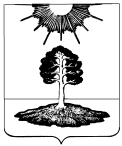 ДУМА закрытого административно-территориальногообразования Солнечный Тверской областиЧЕТВЕРТЫЙ СОЗЫВРЕШЕНИЕО внесении изменений идополнений в Устав ЗАТО СолнечныйВ  соответствии со статьей 44 Федерального закона Российской Федерации № 131-ФЗ от 06.10.2003 «Об общих принципах организации местного самоуправления в Российской Федерации», статьей 35 Устава ЗАТО Солнечный, Дума ЗАТО СолнечныйРЕШИЛА:1.Внести в Устав закрытого административно-территориального образования Солнечный Тверской области изменения и дополнения: - изложив статьи  Устава 11, 22, 23, 27, 28, 33 в новой редакции, согласно приложению к настоящему решению.;- статью 29 Устава - признать утратившей силу.2.	Направить настоящее решение с приложением в Управление Министерства юстиции Российской Федерации по Тверской области для государственной регистрации. 3.	Настоящее решение после государственной регистрации опубликовать в газете «Городомля на Селигере».4. Настоящее решение вступает в силу с момента его подписания, за исключением пункта 1 решения, который  вступает в силу после государственной регистрации и официального опубликования в газете «Городомля на Селигере». Приложение к Решению Думы ЗАТО Солнечный   №  198-4 от  28.11.2014 г.ИЗМЕНЕНИЯ И ДОПОЛНЕНИЯ В УСТАВ ЗАТО СОЛНЕЧНЫЙ ТВЕРСКОЙ ОБЛАСТИ1. Внести в Устав закрытого административно-территориального образования Солнечный Тверской области следующие изменения:1.1. Статью 11 Устава закрытого административно-территориального образования Солнечный Тверской области изложить в новой редакции:«Статья 11. Муниципальные выборы.Муниципальные выборы проводятся в целях избрания депутатов Думы ЗАТО Солнечный и осуществляются на основе всеобщего равного и прямого избирательного права при тайном голосовании при обеспечении, установленных Конституцией Российской Федерации, федеральным законом, избирательных прав граждан.Решение Думы ЗАТО Солнечный о назначении муниципальных выборов должно быть принято не ранее чем за 90 дней и не позднее чем за 80  дней до дня голосования. Решение о назначении выборов подлежит официальному опубликованию в средствах массовой информации не позднее чем через пять дней со дня его принятия.     В случаях, установленных федеральным законом, муниципальные выборы назначаются соответствующей избирательной комиссией муниципального образования или судом.Выборы депутатов ЗАТО Солнечный проводятся по мажоритарной избирательной системе относительного большинства.Гарантии избирательных прав граждан при проведении муниципальных выборов, порядок назначения, подготовки, проведения, установления итогов и определения результатов муниципальных выборов устанавливаются федеральным законом и принимаемыми в соответствии с ним законами Тверской области. Итоги муниципальных выборов подлежат официальному опубликованию.».1.2. Статью 22 Устава закрытого административно-территориального образования Солнечный Тверской области изложить в новой редакции:«Статья 22. Полномочия Думы ЗАТО Солнечный.В исключительной компетенции Думы ЗАТО Солнечный находятся:принятие Устава ЗАТО Солнечный и внесение в него изменений и дополнений;утверждение бюджета ЗАТО Солнечный и отчета о его исполнении;установление, изменение и отмена местных налогов и сборов в соответствии с законодательством Российской Федерации о налогах и сборах;принятие планов и программ развития ЗАТО Солнечный, утверждение отчетов об их исполнении;определение порядка управления и распоряжения имуществом, находящимся в муниципальной собственности;определение порядка принятия решений о создании, реорганизации и ликвидации муниципальных предприятий, а также об установлении тарифов на услуги муниципальных предприятий и учреждений, выполнение работ, за исключением случаев, предусмотренных федеральными законами;определение порядка участия муниципального образования в организациях межмуниципального сотрудничества;определение порядка материально-технического и организационного обеспечения деятельности органов местного самоуправления;контроль за исполнением органами местного самоуправления и должностными лицами местного самоуправления ЗАТО Солнечный полномочий по решению вопросов местного значения;принятие решения об удалении Главы ЗАТО Солнечный в отставку.К полномочиям Думы ЗАТО Солнечный относятся: принятие решений, устанавливающих правила, обязательные для исполнения на территории ЗАТО Солнечный, а также решений по организации деятельности Думы ЗАТО Солнечный;избрание из своего состава Главы ЗАТО Солнечный, исполняющего      полномочия председателя Думы ЗАТО Солнечный;назначение местного референдума, принятие муниципальных правовых актов для реализации решений, принятых на местном референдуме;назначение муниципальных выборов;досрочное прекращение полномочий Думы ЗАТО Солнечный в результате самороспуска и досрочное прекращение полномочий отдельных депутатов; назначение членов избирательной комиссии муниципального образования с правом решающего голоса;назначение публичных слушаний, определение порядка их организации и проведения;назначение собраний  граждан (кроме собраний по вопросам осуществления территориального общественного самоуправления граждан), определение порядка их назначения и проведения, рассмотрение обращений, принятых собранием граждан;назначение опроса граждан, определение порядка назначения и проведения опроса граждан;определение порядка реализации правотворческой инициативы граждан;определение порядка организации и осуществления территориального общественного самоуправления;внесение в органы государственной власти Тверской области инициатив, оформленных в виде решений Думы ЗАТО Солнечный;определение порядка предоставления жилых помещений специализированного жилищного фонда гражданам, проходящим службу или состоящим в трудовых отношениях с организацией (объектом) в части, не урегулированной жилищным законодательством, по согласованию с федеральными органами исполнительной власти, в ведении которых находятся расположенный в ЗАТО Солнечный объект;описание официальных символов ЗАТО Солнечный, установление порядка их использования;учреждение наград и премий ЗАТО Солнечный, определение порядка их присвоения, установление прав и льгот гражданам, их удостоенным;внесение представления в соответствующие органы о награждении государственными наградами, присвоение звания «Почетный гражданин ЗАТО Солнечный»;создание муниципальных банков и иных финансово-кредитных учреждений;утверждение генеральных планов ЗАТО Солнечный, правил землепользования и застройки, утверждение местных нормативов градостроительного проектирования, установление порядка резервирования и изъятия, в том числе путем выкупа, земельных участков в границах ЗАТО Солнечный для муниципальных нужд;установление в соответствии с законодательством правил использования земельных, водных и иных природных ресурсов, находящихся в ведении органов местного самоуправления;утверждение нормативов затрат на содержание муниципальных объектов и учреждений здравоохранения, образования, культуры и спорта, дошкольных учреждений, детских лагерей отдыха, жилищного фонда;принятие решений о предъявлении в суды требований о признании недействительными актов органов государственной власти и местного самоуправления;определение печатного средства массовой информации для официального опубликования муниципальных правовых актов, иной официальной информации;утверждение структуры администрации ЗАТО Солнечный по представлению главы администрации ЗАТО Солнечный, принятие решений об учреждении органов администрации ЗАТО Солнечный с правами юридических лиц, утверждение положений о них;принятие решений о привлечении граждан к выполнению на добровольной основе социально значимых работ (в том числе дежурств) в целях решения вопросов местного значения;определение порядка и условий осуществления органами местного самоуправления межмуниципального и международного сотрудничества;установление порядка проведения конкурса на замещение должности главы администрации ЗАТО Солнечный и общего числа членов конкурсной комиссии, назначение половины членов конкурсной комиссии от установленного их общего числа; утверждение условий контракта для главы администрации ЗАТО Солнечный в части, касающейся осуществления полномочий по решению вопросов местного значения;назначение на должность главы администрации ЗАТО Солнечный лица из числа кандидатов, представленных конкурсной комиссией по результатам конкурса;заслушивание ежегодных отчетов Главы ЗАТО Солнечный, главы администрации ЗАТО Солнечный о результатах их деятельности, деятельности администрации ЗАТО Солнечный и иных подведомственных главе муниципального образования органов местного самоуправления, в том числе о решении вопросов, поставленных представительным органом муниципального образования;заслушивание отчетов руководителей муниципальных унитарных предприятий и муниципальных учреждений не реже одного раза в два года;определение порядка назначения на должность и освобождения от должности руководителей муниципальных унитарных предприятий и муниципальных учреждений;установление порядка управления многоквартирными домами, все помещения в которых находятся в муниципальной собственности ЗАТО Солнечный; определение порядка принятия решений об условиях приватизации имущества, находящегося в муниципальной собственности, принятие программ приватизации;устанавливает в пределах своей компетенции порядок подготовки, оформления, принятия, опубликования муниципальных правовых  актов, обеспечивающий возможность ознакомления с ними граждан;определяет перечень муниципальных услуг, которые являются необходимыми и обязательными;осуществление иных полномочий, отнесенных к ведению представительного органа местного самоуправления в соответствии с  действующим законодательством и настоящим Уставом.По вопросам осуществления своей компетенции, предусмотренной настоящим Уставом, Дума ЗАТО Солнечный принимает муниципальные правовые акты в виде решений.».1.3. Статью 23 Устава закрытого административно-территориального образования Солнечный Тверской области изложить в новой редакции:«Статья 23. Организация деятельности Думы ЗАТО Солнечный.Организация деятельности Думы ЗАТО устанавливается настоящим Уставом и Регламентом Думы ЗАТО Солнечный.Основной формой работы Думы ЗАТО Солнечный является заседание, которое проводятся не реже одного раза в три месяца.Внеочередные заседания Думы ЗАТО Солнечный проводятся по инициативе Главы ЗАТО Солнечный, не менее одной трети депутатов от установленного числа депутатов, а также по требованию не менее одного процента жителей муниципального образования, обладающих избирательным правом и подписавших соответствующее обращение.Первое заседание Думы ЗАТО Солнечный созывается избирательной комиссией не позднее двух недель после избрания правомочного состава депутатов Думы и официального опубликования результатов выборов.На первом заседании Думы ЗАТО Солнечный из состава депутатов избирается Глава ЗАТО Солнечный, исполняющий полномочия Председателя Думы ЗАТО Солнечный большинством голосов от установленной численности депутатов тайным голосованием.Расходы на обеспечение деятельности Думы ЗАТО Солнечный предусматриваются в бюджете ЗАТО Солнечный отдельной строкой в соответствии с классификацией расходов бюджетов Российской Федерации.Заседания Думы ЗАТО Солнечный являются открытыми. На заседаниях Думы вправе присутствовать граждане, представители общественных объединений и органов территориального общественного самоуправления, должностные лица администрации ЗАТО Солнечный, других органов местного самоуправления, руководители муниципальных предприятий, учреждений и организаций, должностные лица органов государственной власти в соответствии с Регламентом Думы.Заседание Думы ЗАТО правомочно при условии, что на нем присутствует более половины от установленного пунктом 1 статьи 21 настоящего Устава числа депутатов Думы.По отдельным направлениям своей деятельности Дума ЗАТО Солнечный может избирать постоянные и временные комиссии, полномочия которых определяются Регламентом Думы. Порядок формирования, полномочия, организация деятельности комиссий Думы ЗАТО Солнечный устанавливаются Регламентом Думы ЗАТО Солнечный.Организацию деятельности Думы ЗАТО Солнечный осуществляет Глава ЗАТО СолнечныйПо представлению Главы ЗАТО Солнечный депутаты из своего состава избирают заместителя председателя Думы ЗАТО Солнечный открытым голосованием большинством голосов от присутствующих на заседании депутатов.Заместитель председателя Думы ЗАТО Солнечный осуществляет свои полномочия на непостоянной основе. Он может быть освобожден от своих обязанностей открытым голосованием большинством голосов от установленной пунктом 1 статьи 21 численности депутатов соответствующего созыва.Дума ЗАТО Солнечный принимает регламент, регулирующий вопросы организации его деятельности, устанавливающий порядок проведения заседаний, принятия решений, разграничивающий полномочия и устанавливающий права и обязанности его должностных лиц, определяющий обязанности сотрудников аппарата, регулирующий иные вопросы, связанные с его деятельностью. Регламент Думы ЗАТО Солнечный принимается большинством голосов от установленной пунктом 1 статьи 21 численности депутатов.Решением Думы ЗАТО Солнечный  определяется структура и численность аппарата Думы.Депутаты Думы ЗАТО Солнечный, избранные в составе списков кандидатов, выдвинутых политическими партиями (их региональными отделениями или иными структурными подразделениями), входят в депутатские объединения (во фракции). В случае прекращения деятельности политической партии в связи с ее ликвидацией или реорганизацией деятельность ее фракции в Думе ЗАТО Солнечный, а также членство депутатов в этой фракции прекращается со дня внесения в единый государственный реестр юридических лиц соответствующей записи. Порядок деятельности фракций устанавливается решением Думы ЗАТО Солнечный.».1.4. Статью 27 Устава закрытого административно-территориального образования Солнечный Тверской области изложить в новой редакции:«Статья 27. Глава ЗАТО Солнечный и его полномочия.Глава ЗАТО Солнечный является высшим должностным лицом муниципального образования и наделяется настоящим Уставом в соответствии с законодательством собственными полномочиями по решению вопросов местного значения. Глава ЗАТО Солнечный избирается тайным голосованием из числа депутатов  Думы ЗАТО Солнечный на срок полномочий Думы ЗАТО Солнечный. Порядок избрания Главы ЗАТО Солнечный устанавливается настоящим Уставом и Регламентом Думы ЗАТО Солнечный.Глава ЗАТО Солнечный, избранный из состава депутатов Думы ЗАТО Солнечный, исполняет полномочия председателя Думы ЗАТО Солнечный и организует деятельность Думы ЗАТО Солнечный. Глава ЗАТО Солнечный осуществляет свои полномочия  на непостоянной основе.  Глава ЗАТО Солнечный подконтролен и подотчетен населению и Думе ЗАТО Солнечный.Полномочия Главы ЗАТО Солнечный начинаются со дня вступления его в должность и прекращаются в день вступления в должность вновь избранного Главы ЗАТО Солнечный.Глава ЗАТО Солнечный, как глава муниципального образования обладает всей полнотой полномочий, установленных федеральным законодательством, законодательством Тверской области и настоящим Уставом в пределах этих полномочий:представляет муниципальное образование в отношениях с органами местного самоуправления других муниципальных образований, органами государственной власти, гражданами и организациями, без доверенности действует от имени муниципального образовании;подписывает и обнародует в порядке, установленном  настоящим Уставом, решения, принятые Думой ЗАТО Солнечный;издает в пределах своих полномочий правовые акты;обеспечивает осуществление органами местного самоуправления полномочий по решению вопросов местного значения и отдельных государственных полномочий, переданных органам местного самоуправления федеральными законами и законами Тверской области;обеспечивает на территории ЗАТО Солнечный исполнение Конституции Российской Федерации, Федеральных законов, Устава и законов Тверской области, настоящего Устава, решений органов местного самоуправления ЗАТО Солнечный;подписывает от имени ЗАТО Солнечный правовые документы при вступлении ЗАТО Солнечный в союзы или ассоциации с другими муниципальными образованиями или юридическими лицами;заключает договоры и соглашения с государственными органами и общественными объединениями, предприятиями, учреждениями и организациями;представляет Думе ЗАТО Солнечный ежегодные отчеты о результатах своей деятельности, в том числе о решении вопросов, поставленных Думой ЗАТО Солнечный;защищает интересы ЗАТО Солнечный в суде, арбитражном суде, а также в соответствующих органах государственной власти и управления;рассматривает ходатайства и вносит представления в соответствующие органы о награждении государственными наградами, наградами Тверской области и присвоении почетных званий;осуществляет личный прием граждан не реже одного раза в месяц, рассматривает обращения, заявления и жалобы граждан, принимает по ним решения;является представителем нанимателя (работодателем) для главы  администрации ЗАТО Солнечный, заключает с ним контракт;осуществляет иные полномочия в соответствии с Федеральным законом «О закрытом административно-территориальном образовании» и настоящим Уставом;Глава ЗАТО Солнечный, как председатель Думы ЗАТО Солнечный,  обладает всей полнотой полномочий, установленных федеральным законодательством, законодательством Тверской области и настоящим Уставом в пределах этих полномочий:руководит Думой ЗАТО Солнечный и организует его деятельность, координирует деятельность его комиссий, депутатов, оказывает содействие в осуществлении ими своих полномочий, организует их обучение, повышение квалификации и обеспечение необходимой информацией;созывает очередные заседания Думы ЗАТО Солнечный, вправе требовать проведения и созывает внеочередные заседания, доводит до сведения депутатов и населения время и место их проведения, проекты повестки дня и решений;осуществляет руководство подготовкой заседаний Думы ЗАТО Солнечный и вопросов, выносимых на заседания;председательствует на заседаниях Думы ЗАТО Солнечный;подписывает решения Думы ЗАТО Солнечный, протоколы заседаний, договоры и соглашения, заключаемые от имени Думы ЗАТО Солнечный, исковые заявления, направляемые в суд или арбитражный суд, обращения и официальные заявления Думы ЗАТО Солнечный, иные документы;обладает правом внесения в Думу ЗАТО Солнечный проектов нормативных правовых актов, в том числе проектов решений о внесении изменений и (или) дополнений в Устав ЗАТО Солнечный;организует в рамках своих полномочий выполнение решений Думы ЗАТО Солнечный;распоряжается средствами, предусмотренными в бюджете ЗАТО Солнечный на обеспечение деятельности Думы ЗАТО Солнечный, Главы ЗАТО Солнечный и депутатов. Организует финансово-хозяйственную деятельность Думы ЗАТО Солнечный и отвечает за ее состояние;осуществляет правовое, организационно-методическое, информационное и материально-техническое обеспечение деятельности Думы ЗАТО Солнечный;принимает меры по обеспечению гласности и учету общественного мнения в работе Думы ЗАТО Солнечный;издает распоряжения по вопросам организации деятельности Думы ЗАТО Солнечный;осуществляет подготовку заседаний постоянных и временных комиссий Думы ЗАТО;осуществляет прием граждан и рассматривает их обращения, обеспечивает организацию приема граждан депутатами Думы ЗАТО Солнечный;решает иные вопросы в пределах своих полномочий.Глава ЗАТО Солнечный должен соблюдать ограничения и запреты и исполнять обязанности, которые установлены Федеральным законом от 25 декабря 2008 года № 273-ФЗ «О противодействии коррупции» и другими федеральными законами.Глава ЗАТО Солнечный обеспечивает взаимодействие Думы ЗАТО Солнечный с администрацией ЗАТО Солнечный и содействует развитию системы местного самоуправления муниципального образования.Глава ЗАТО Солнечный заключает контракт с главой администрации ЗАТО Солнечный.В период временного официального отсутствия главы ЗАТО Солнечный (отпуск, командировка, болезнь и т.д.) его полномочия исполняет заместитель председателя Думы ЗАТО Солнечный.».1.5. Статью 28 Устава закрытого административно-территориального образования Солнечный Тверской области изложить в новой редакции:«Статья 28.  Досрочное прекращение полномочий Главы ЗАТО Солнечный.Полномочия Главы ЗАТО Солнечный прекращаются досрочно в случае:смерти;отставки по собственному желанию;удаления в отставку в соответствии со статьей 74.1 Федерального закона от 06 октября 2003 года № 131-ФЗ «Об общих принципах организации местного самоуправления в Российской Федерации»;отрешения от должности в соответствии со статьей 74 Федерального закона от 6 октября 2003 года № 131-ФЗ «Об общих принципах организации местного самоуправления в Российской Федерации»;признания судом недееспособным или ограниченно дееспособным;признания судом безвестно отсутствующим или объявления умершим;вступления в отношении его в законную силу обвинительного приговора суда;выезда за пределы Российской Федерации на постоянное место жительства;прекращения гражданства Российской Федерации, прекращения гражданства иностранного государства - участника международного договора Российской Федерации, в соответствии с которым иностранный гражданин имеет право быть избранным в органы местного самоуправления, приобретения им гражданства иностранного государства либо получения им вида на жительство или иного документа, подтверждающего право на постоянное проживание гражданина Российской Федерации на территории иностранного государства, не являющегося участником международного договора Российской Федерации, в соответствии с которым гражданин Российской Федерации, имеющий гражданство иностранного государства, имеет право быть избранным в органы местного самоуправления;отзыва избирателями;установленной в судебном порядке стойкой неспособности по состоянию здоровья осуществлять полномочия Главы ЗАТО Солнечный;преобразования муниципального образования, а так же в случае упразднения муниципального образования; увеличения численности избирателей муниципального образования более чем на 25 процентов, произошедшего вследствие изменения границ муниципального образования или объединения поселения с городским округом.Полномочия Главы ЗАТО Солнечный прекращаются досрочно также в  связи с утратой доверия Президента Российской Федерации в случае несоблюдения главой ЗАТО Солнечный, его супругом(ой) и несовершеннолетними детьми запрета, установленного Федеральным законом «О запрете отдельным категориям лиц открывать и иметь счета (вклады), хранить наличные денежные средства и ценности в иностранных банках, расположенных за пределами территории Российской Федерации, владеть и (или) пользоваться иностранными финансовыми инструментами».В случае досрочного прекращения полномочий Главы ЗАТО Солнечный его полномочия временно исполняет заместитель председателя Думы ЗАТО Солнечный, назначенный решением Думы ЗАТО Солнечный в соответствии с настоящим Уставом.В случае досрочного прекращения полномочий Главы ЗАТО Солнечный, новый Глава ЗАТО Солнечный избирается в соответствии с пунктом 2 статьи 27 настоящего Устава.Прекращение полномочий в результате отзыва избирателями осуществляется по итогам голосования об отзыве Главы ЗАТО Солнечный в соответствии с федеральным законодательством.Решение о досрочном прекращении полномочий Главы ЗАТО Солнечный, кроме подпункта 4 пункта 1 настоящей статьи, принимается Думой ЗАТО Солнечный большинством голосов от установленной пунктом 1 статьи 21 численности депутатов соответствующего созыва.В случае, если Глава ЗАТО Солнечный, полномочия которого прекращены досрочно на основании решения Думы ЗАТО Солнечный об удалении его в отставку, обжалует в судебном порядке указанное решение, Дума ЗАТО Солнечный не вправе принимать решение об избрании из своего состава главы ЗАТО Солнечный до вступления решения суда в законную силу.».1.6. Статью 29 Устава закрытого административно-территориального образования Солнечный Тверской области – признать утратившей силу.1.7. Статью 33 Устава закрытого административно-территориального образования Солнечный Тверской области изложить в новой редакции:«Статья 33. Избирательная комиссия муниципального образования. Подготовку и проведение муниципальных выборов, местного референдума, голосования по отзыву депутата Думы ЗАТО Солнечный, выборного должностного лица организует избирательная комиссия ЗАТО Солнечный, состоящая из 8 членов комиссии с правом решающего голоса. Избирательная комиссия муниципального образования ЗАТО Солнечный является муниципальным органом и не входит в структуру органов местного самоуправления ЗАТО Солнечный. Избирательная комиссия муниципального образования ЗАТО Солнечный работает на не постоянной основе и не является юридическим лицом.Срок полномочий избирательной комиссии ЗАТО Солнечный устанавливается в соответствии с федеральном законодательством.Порядок формирования и полномочия избирательной комиссии муниципального образования ЗАТО Солнечный регулируются Федеральным законом, Избирательным Кодексом Тверской области и настоящим Уставом.Полномочия избирательной комиссии ЗАТО Солнечный по решению избирательной комиссии Тверской области, принятому на основании обращения, оформленного решением Думы ЗАТО Солнечный, могут возлагаться на территориальную избирательную комиссию ЗАТО Солнечный.Избирательная комиссия муниципального образования на период проведения местного референдума является комиссией местного референдума.Информационное, материально-техническое и финансовое обеспечение деятельности избирательной комиссии ЗАТО Солнечный осуществляет администрация ЗАТО Солнечный.».28.11.2014 г.№ 198-4Глава ЗАТО СолнечныйВ.А.Петров